Администрация муниципального образованияСтаропольское сельское поселениеСланцевского муниципального района Ленинградской областиП О С Т А Н О В Л Е Н И Е22.02.2023                                                                                                 № 18 -пНа основании Федерального закона от 05.12.2022 № 498-ФЗ и от 29.12.2022 № 602-ФЗ «О внесении изменений в отдельные  законодательные акты Российской Федерации»,  администрация Старопольского сельского поселения постановляет:1.Внести  дополнение в   Стандарт антикоррупционного поведения  муниципального служащего администрации Старопольского сельского поселения, утвержденный  постановлением администрации от 16.04.2020 № 41-п :        1.1. Статью 3 «Соблюдение запретов, ограничений, требований к служебному поведению, связанных с муниципальной службой» дополнить  пунктом 22  в следующей редакции:«22. Гражданин не может быть принят на  муниципальную службу, а муниципальный служащий не может находится на муниципальной службе в случае приобретения им статуса иностранного агента».1.2. Статью 2  «Обязанности муниципального служащего»    пункт 15  читать  в  новой  редакции:«15. Государственные и муниципальные служащие, которые  не имеют гражданства Российской Федерации или имеют вид на жительство или иной документ, подтверждающий право на постоянное проживание гражданина Российской Федерации на территории иностранного государства, и в отношении которых Трудовым кодексом Российской Федерации  устанавливаются ограничения, обязаны сообщить работодателю о том, что не имеют гражданства Российской Федерации или имеют вид на жительство или иной документ, подтверждающий право на постоянное проживание гражданина Российской Федерации на территории иностранного государства, в течение десяти дней со дня вступления в силу настоящего Федерального закона. Указанные работники, в отношении которых Трудовым кодексом Российской Федерации устанавливаются ограничения и которые  сообщили работодателю о том, что не имеют гражданства Российской Федерации или имеют вид на жительство или иной документ, подтверждающий право на постоянное проживание гражданина Российской Федерации на территории иностранного государства, в течение шести месяцев со дня вступления в силу настоящего Федерального закона могут продолжить работу на замещаемых ими должностях при условии представления в течение двадцати дней со дня вступления в силу настоящего Федерального закона работодателю документов, подтверждающих их намерение приобрести гражданство Российской Федерации или прекратить право на постоянное проживание на территории иностранного государства. Трудовые договоры с работниками, не представившими в указанный срок таких документов, подлежат прекращению по основанию, предусмотренному пунктом 13 части первой статьи 83 Трудового кодекса Российской Федерации, в случае, если таких работников невозможно перевести на другую имеющуюся у работодателя работу в соответствии с частью второй статьи 83 Трудового кодекса Российской Федерации.Работники государственных органов или органов местного самоуправления, указанные в части 2 настоящей статьи, представившие работодателю документы, предусмотренные частью 2 настоящей статьи, также обязаны представить работодателю документы, подтверждающие приобретение гражданства Российской Федерации или прекращение права на постоянное проживание гражданина Российской Федерации на территории иностранного государства, в день получения таких документов, но не позднее пяти рабочих дней со дня приобретения гражданства Российской Федерации или прекращения права на постоянное проживание гражданина Российской Федерации на территории иностранного государства.         По истечении шести месяцев со дня вступления в силу настоящего Федерального закона трудовые договоры с работниками государственных органов или органов местного самоуправления, указанными в части 2 настоящей статьи, не представившими работодателю документов, подтверждающих приобретение гражданства Российской Федерации или прекращение права на постоянное проживание гражданина Российской Федерации на территории иностранного государства, подлежат прекращению по основанию, предусмотренному пунктом 13 части первой статьи 83 Трудового кодекса Российской Федерации, в случае, если таких работников невозможно перевести на другую имеющуюся у работодателя работу в соответствии с частью второй статьи 83 Трудового кодекса Российской Федерации.Государственные и муниципальные служащие, должностные лица, которые на 1 июля 2021 года являются гражданами Российской Федерации и имеют гражданство (подданство) иностранного государства и в отношении которых Трудовым кодексом Российской Федерации устанавливаются ограничения, могут продолжить работу на замещаемых ими должностях до 30 июня 2024 года. Указанные служащие, должностные лица и работники государственных органов обязаны представить работодателю документы, подтверждающие прекращение гражданства (подданства) иностранного государства, в день получения таких документов, но не позднее пяти рабочих дней со дня прекращения гражданства (подданства) иностранного государства.            С 30 июня 2024 года трудовые договоры с работниками государственных органов или органов местного самоуправления, не представившими работодателю документов, подтверждающих прекращение гражданства (подданства) иностранного государства, подлежат прекращению по основанию, предусмотренному пунктом 13 части первой статьи 83 Трудового кодекса Российской Федерации, в случае, если таких работников невозможно перевести на другую имеющуюся у работодателя работу в соответствии с частью второй статьи 83 Трудового кодекса Российской Федерации.      1.3. пункты 15.1. и 15.2. статьи 2 – исключить.2.. Опубликовать настоящее  постановление в официальном приложении к газете «Знамя труда» и обнародовать  путем размещения на официальном сайте муниципального образования – администрации Старопольского сельского поселения в сети интернет.3. Настоящее постановление  вступает в силу на следующий день со  дня официального опубликования.4. Контроль за исполнением постановления оставляю за собой.О внесение дополнений в  Стандарт антикоррупционного поведения  муниципального служащего администрации Старопольского сельского поселения, утвержденный  постановлением администрации от 16.04.2020 № 41-п ( с изменениями от09.08.2021 № 87-п)И.о.главы  администрации                                       Н.В.Редченко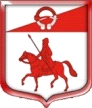 